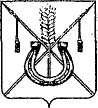 АДМИНИСТРАЦИЯ КОРЕНОВСКОГО ГОРОДСКОГО ПОСЕЛЕНИЯКОРЕНОВСКОГО РАЙОНАПОСТАНОВЛЕНИЕот 11.12.2023   		                                                  			  № 1659г. КореновскО подготовке изменений в правила землепользования и застройки Кореновского городского поселения Кореновского районаВ соответствии со статьями 31, 33 Градостроительного кодекса Российской Федерации, Уставом Кореновского городского поселения Кореновского района, администрация Кореновского городского поселения Кореновского района п о с т а н о в л я е т:1. Приступить к подготовке изменений в правила землепользования и застройки Кореновского городского поселения Кореновского района.2. Утвердить порядок и сроки проведения работ по подготовке изменений в правила землепользования и застройки Кореновского городского поселения Кореновского района (приложение № 1).3. Утвердить порядок направления в комиссию по землепользованию и застройке Кореновского городского поселения Кореновского района предложений заинтересованных лиц по подготовке изменений в правила землепользования и застройки Кореновского городского поселения Кореновского района (приложение № 2).4. Комиссии по землепользованию и застройке Кореновского городского поселения Кореновского района, утвержденной постановлением администрации Кореновского городского поселения Кореновского района             от 11 февраля 2015 года № 153 (с изменением от 24 ноября 2023 года № 1574) в своей деятельности руководствоваться Положением, утвержденным постановлением администрации Кореновского городского поселения Кореновского района от 11 февраля 2015 года № 147. 5. Отделу архитектуры и градостроительства администрации Кореновского городского поселения Кореновского района (Березовской) обеспечить опубликование сообщения о принятии постановления о подготовке изменений в правила землепользования и застройки Кореновского городского поселения Кореновского района и обеспечить его размещение на официальном сайте администрации Кореновского городского поселения Кореновского района в информационно-телекоммуникационной сети «Интернет» в течение 10 дней со дня принятия постановления.6. Общему отделу администрации Кореновского городского поселения Кореновского района (Козыренко) официально опубликовать настоящее постановление и обеспечить его размещение на официальном сайте администрации Кореновского городского поселения Кореновского района в информационно-телекоммуникационной сети «Интернет».7. Контроль за выполнением настоящего постановления возложить                  на заместителя главы Кореновского городского поселения Кореновского района С.Г. Чепурного.8. Настоящее постановление вступает в силу после его официального опубликования.Глава Кореновского городского поселенияКореновского района                                                                           М.О. ШутылевПОРЯДОКподготовки изменений в правила землепользования и застройки Кореновского городского поселения Кореновского районаОбщие положения1.1. Настоящий порядок определяет организацию и последовательность действий по подготовке изменений в правила землепользования и застройки Кореновского городского поселения Кореновского района (далее – Проект) в соответствии со статьей 31 Градостроительного кодекса Российской Федерации.1.2. Подготовка Проекта осуществляется ко всей территории Кореновского городского поселения Кореновского района.1.3. Подготовка Проекта осуществляется с учетом положений о территориальном планировании, содержащихся в документах территориального планирования, с учетом требований технических регламентов, сведений Единого государственного реестра недвижимости, сведений, документов, материалов, содержащихся в государственных информационных системах обеспечения градостроительной деятельности, заключения о результатах общественных обсуждений или публичных слушаний и предложений заинтересованных лиц.2. Порядок подготовки Проекта 2.1. Решение о подготовке Проекта принимается главой Кореновского городского поселения Кореновского района.2.2. Не позднее, чем по истечении десяти дней с даты принятия решения о подготовке Проекта отдел архитектуры и градостроительства администрации Кореновского городского поселения Кореновского района обеспечивает опубликование сообщения о принятии решении и обеспечивает его размещение на официальном сайте администрации Кореновского городского поселения Кореновского района в информационно-телекоммуникационной сети «Интернет», а также может быть распространено по радио и телевидению.2.3. В указанном в пункте 2.2 настоящего Порядка сообщении о принятии решения о подготовке Проекта указываются:1) состав и порядок деятельности комиссии;2) последовательность градостроительного зонирования применительно к территориям поселения, либо применительно к различным                               частям территорий поселения (в случае подготовки проекта                                правил землепользования и застройки применительно к частям территорий поселения);3) порядок и сроки проведения работ по подготовке проекта правил землепользования и застройки;4) порядок направления в комиссию предложений заинтересованных лиц по подготовке проекта правил землепользования и застройки;5) иные вопросы организации работ.2.4. Отдел архитектуры и градостроительства администрации Кореновского городского поселения Кореновского района осуществляет проверку Проекта, представленного комиссией, на соответствие требованиям технических регламентов, генеральному плану поселения.2.5. По результатам проверки, указанной в пункте 2.4 настоящего Порядка, отдел архитектуры и градостроительства администрации Кореновского городского поселения Кореновского района направляет Проект главе Кореновского городского поселения Кореновского района или, в случае обнаружения его несоответствия требованиям и                        документам, указанным в пункте 2.4 настоящего Порядка, в комиссию на доработку.3. Организация публичных слушаний3.1. Проект до его утверждения подлежит обязательному рассмотрению на публичных слушаниях.3.2. В целях соблюдения прав человека на благоприятные условия
жизнедеятельности, прав и законных интересов правообладателей земельных
участков и объектов капитального строительства публичные слушания проводятся с участием граждан, постоянно проживающих на территории, применительно к которой осуществляется подготовка Проекта, правообладателей земельных участков и объектов капитального строительства, расположенных на указанной территории, представителей общественности, управляющих компаний и товариществ собственников жилья, лиц, законные интересы которых могут быть нарушены в связи с реализацией таких проектов.3.3. Организатором проведения публичных слушаний является комиссия по землепользованию и застройке Кореновского городского поселения Кореновского района.3.4. Глава Кореновского городского поселения Кореновского района при получении Проекта, прошедшего соответствующую проверку, принимает решение о проведении публичных слушаний по такому проекту в срок не позднее, чем через десять дней со дня получения проекта.3.5. Данным решением устанавливается время и место проведения публичных слушаний, а также определяется состав участников публичных слушаний, подлежащих оповещению об их проведении.3.5.1. Экспозиции по Проекту внесения изменений в Правила землепользования и застройки Кореновского городского поселения Кореновского района.3.5.2. Публичных слушаний, а также определяется состав участников публичных слушаний, подлежащих оповещению об их проведении.3.6. Решение главы Кореновского городского поселения Кореновского района о проведении публичных слушаний подлежит официальному опубликованию и размещению на официальном сайте администрации Кореновского городского поселения Кореновского района в информационно-телекоммуникационной сети «Интернет».3.7. С момента опубликования решения о проведении публичных
слушаний их участники считаются оповещенными о времени и месте
проведения публичных слушаний.3.8. Решение главы Кореновского городского поселения Кореновского района о проведении публичных слушаний является основанием для направления извещений о проведении публичных слушаний лицам, указанным в пункте 3.2 настоящего Порядка. Извещения направляются                           комиссией почтовыми отправлениями с уведомлением о вручении в срок не позднее чем через пять дней со дня принятия решения о проведении публичных слушаний.3.9. Участники публичных слушаний, перечень которых определен пунктом 2 статьи 5.1 Градостроительного кодекса Российской Федерации, прошедших идентификацию, и включенных в список участников публичных слушаний получают право на выступление на публичных слушаниях после подачи в комиссию в письменной форме или в форме электронного документа своих заявок по вопросу (вопросам) публичных слушаний с кратким изложением занимаемой позиции (предложений и рекомендаций).Участники публичных слушаний, не включенные в список выступающих, вправе свободно высказать свое мнение и вносить предложения и замечания по вопросу, вынесенному на общественные (публичные) слушания, в течение времени, определенной председателем публичных слушаний, общественных обсуждений, согласно установленному регламенту.3.10. Прибывшие на публичные слушания участники подлежат регистрации комиссией по проведению публичных слушаний с указанием места сведений о себе (фамилии, имени, отчества (при наличии), даты рождения и адреса места жительства на основании паспортных данных.3.11. В месте проведения публичных слушаний для общего обозрения
должны демонстрироваться материалы Проекта.3.12. Председатель комиссии или лицо, уполномоченное им, информирует участников публичных слушаний о содержании Проекта и отвечает на их вопросы.3.13. После информирования о содержании Проекта и ответов на вопросы любой из участников публичных слушаний вправе высказаться по существу обсуждаемого проекта, и его суждение заносится в протокол публичных слушаний.3.14. Участники публичных слушаний вправе представить в комиссию
свои предложения и замечания, касающиеся рассматриваемого Проекта, для включения их в протокол публичных слушаний.3.15. Публичные слушания считаются завершенными после
высказывания всеми желающими участниками публичных слушаний своих
мнений по существу обсуждаемого Проекта.3.16. Продолжительность публичных слушаний по Проекту составляет не более одного месяца со дня опубликования такого Проекта.3.17. Участники публичных слушаний не выносят каких-либо решений
по существу обсуждаемого проекта и не проводят каких-либо голосований.3.18. После завершения публичных слушаний по Проекту комиссия с учетом результатов публичных слушаний обеспечивает внесение изменений в Проект и представляет указанный Проект главе Кореновского городского поселения Кореновского района. Обязательными приложениями к Проекту являются протоколы публичных слушаний и заключения о результатах публичных слушаний.3.19. Заключения о результатах публичных слушаний подлежат опубликованию в порядке, установленном для официального опубликования муниципальных правовых актов, не позднее десяти дней со дня проведения публичных слушаний.5. Порядок утверждения Проекта 5.1.	Глава Кореновского городского поселения Кореновского района в течение десяти дней после представления ему Проекта с протоколами публичных слушаний и заключения о результатах публичных слушаний принимает решение о направлении указанного Проекта в Совет Кореновского городского поселения Кореновского района или об отклонении Проекта и о направлении его на доработку с указанием даты его повторного представления.5.2. Проект утверждается решением Советом Кореновского городского поселения Кореновского района.5.3. Совет Кореновского городского поселения Кореновского района по результатам рассмотрения Проекта и обязательных приложений к нему вправе утвердить Проект или направить Проект главе Кореновского городского поселения Кореновского района на доработку в соответствии с результатами публичных слушаний по указанному Проекту.Начальник отдела архитектуры и градостроительства администрацииКореновского городского поселенияКореновского района	                                                                   А.И. БерезовскаяПОРЯДОКнаправления в комиссию по землепользованию и застройкеКореновского городского поселения Кореновского района предложений заинтересованных лиц по подготовке изменений в правила землепользования и застройки Кореновского городского поселения Кореновского района1. Настоящий Порядок разработан в соответствии со статьями 31, 33 Градостроительного кодекса Российской Федерации с целью учёта предложений заинтересованных лиц по проекту о внесении изменений в Правила землепользования и застройки Кореновского городского поселения Кореновского района (далее - Проект) и участия граждан в его обсуждении.2. Предложения по проекту оформляются в бумажные скоросшиватели и направляются заинтересованными лицами, перечень которых определен пунктом 2 статьи 5.1 Градостроительного кодекса Российской Федерации и пунктом 3.2 порядка подготовки проекта о внесении изменений в Правила землепользования и застройки Кореновского городского поселения Кореновского района, в Комиссию по землепользованию и застройке Кореновского городского поселения Кореновского района (далее - Комиссия) по форме согласно приложению к настоящему Порядку.3. Секретарь Комиссии принимает предложения по проекту                                     в течение 30 календарных дней со дня опубликования сообщения о принятии решения о подготовке Проекта по адресу: Российская Федерация, Краснодарский край, Кореновский район, город Кореновск, улица Фрунзе, 91б, 2-й этаж, кабинет № 6, понедельник-пятница с 10.00 до 12.00 и с 14.00                           до 17.00 (тел. 4-47-59), регистрирует их и выносит на рассмотрение Комиссии в сроки, установленные действующим законодательством.4. Предложения по проекту вносятся от имени юридического, физического лица или индивидуального предпринимателя с указанием почтового адреса и контактного телефона.5. Предложения могут содержать материалы на бумажных и электронном носителях. Направленные материалы возврату не подлежат.6. Предложения, поступившие в Комиссию после завершения работы по подготовке проекта, неподписанные предложения, а также предложения, не имеющие отношения к подготовке проекта или не оформленные надлежащим образом согласно приложению, к настоящему Порядку, Комиссией не рассматриваются.Начальник отдела архитектуры и градостроительства администрацииКореновского городского поселенияКореновского района	                                                                   А.И. БерезовскаяФОРМА ЗАЯВЛЕНИЯо внесении изменения в текст Правил землепользования и застройки на территории Кореновского городского поселения Кореновского районаВ комиссию по землепользованиюи застройке Кореновского городского поселения Кореновского района——————————————(ФИО физического лица, его адрес,———————————————контактный телефон,——————————————наименование юридического лица—————————————————                                                                                          или индивидуальногопредпринимателя,————————————————————————————————————адрес, контактный телефон)Заявлениео внесении изменения в текст Правил землепользования и застройки на территории Кореновского городского поселения Кореновского районаПрошу рассмотреть на заседании комиссии по землепользованию и застройке Кореновского городского поселения Кореновского района предложение о внесении изменения в текст Правил землепользования и застройки на территории Кореновского городского поселения Кореновского района ______________________________________________________________       (дата)              (подпись)                 (Ф.И.О.)Начальник отдела архитектуры и градостроительства администрацииКореновского городского поселенияКореновского района	                                                                   А.И. БерезовскаяФОРМА ЗАЯВЛЕНИЯо внесении изменения в карту градостроительного зонированияВ комиссию по землепользованиюи застройке Кореновского городского поселения Кореновского района——————————————(ФИО физического лица, его адрес,———————————————контактный телефон,——————————————наименование юридического лица—————————————————                                                                                          или индивидуальногопредпринимателя,————————————————————————————————————адрес, контактный телефон)Заявлениео внесении изменения в карту градостроительного зонированияПрошу рассмотреть на заседании комиссии по землепользованию и застройке Кореновского городского поселения Кореновского района вопрос о возможности внесения изменения в карту градостроительного зонирования в части изменения территориальной зоны:_____________________________________________________________________(земельных участков, территории) расположенных по адресу:——————————————————————————————————————————————————————————————————————————————————————————————————————с зоны————————————————————————————————————————————————————————————— на зону——————————————————————————————————Приложение: (в соответствии с перечнем).————————————————————————————————————————————————————————————————————       (дата)              (подпись)                 (Ф.И.О.)Начальник отдела архитектуры и градостроительства администрацииКореновского городского поселения  Кореновского района						                  А.И. БерезовскаяПРИЛОЖЕНИЕ № 1УТВЕРЖДЕН                                                         постановлением администрацииКореновского городского поселенияКореновского района                                                              от 11.12.2023 № 1659ПРИЛОЖЕНИЕ № 2                                                                 УТВЕРЖДЕН                                                         постановлением администрацииКореновского городского поселения Кореновского района                                                              от 11.12.2023 № 1659ПРИЛОЖЕНИЕ № 1к Порядку направления в комиссию по землепользованию и застройке Кореновского городского поселения Кореновского района предложений заинтересованных лиц по подготовке изменений в правила землепользования и застройки Кореновского городского поселения Кореновского района(статья Правил, в которую вносится изменение,(статья Правил, в которую вносится изменение,(статья Правил, в которую вносится изменение,(статья Правил, в которую вносится изменение,(статья Правил, в которую вносится изменение,предлагаемая редакция текста Правил)предлагаемая редакция текста Правил)предлагаемая редакция текста Правил)предлагаемая редакция текста Правил)предлагаемая редакция текста Правил)(дата)(подпись)(Ф.И.О.)ПРИЛОЖЕНИЕ № 2к Порядку направления в комиссию по землепользованию и застройке Кореновского городского поселения Кореновского района предложений заинтересованных лиц по подготовке изменений в правила землепользования и застройки Кореновского городского поселения Кореновского района